VT U19-ženy KošiceInformácie o VT:Realizačný tím: Vedúci výpravy: Marek Wieheč           Hlavný tréner: Szabolcs Eschwig-Hajts             As. trénera: Rastislav Lipták Lekár: Dr. Štefan Vécsey                   Hráčky:Lea Franková					  8.   Veronika ŠtrompováTamara Dubná					  9.   Nikita Petty	Zuzana Pastorová				10.   Alexandra Sačuriová	Nela Mešterová				11.   Michaela Vargová	Alexandra Cebová                              		12.   Lea DubajováMartina Kiernoszová                                        	13.   Paulína Petrášová	Lenka Garančovská		              Žiadame všetky hráčky, ktoré sa nemôžu z vážnych dôvodov reprezentačnej akcie zúčastniť, oznámiť ihneď túto skutočnosť na telefónne číslo+421 910 666 444, ehs@centrum.sk (hlavný tréner Szabolcs Eschwig-Hajts)+421 911 617 982, olympiatoth@gmail.com (vedúci družstva Ľubomír Tóth)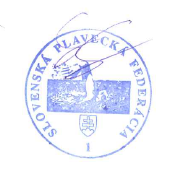 SSlovenská plavecká federáciaStanislav Vaňomanažér reprezentácie SRMiesto konaniaSzentes/KošiceTrvanie akcie / Súťažné dni20.-28.6.2022UbytovanieKošice/ Hotel Glória   20.6.22    25.- 28.6.2022StravovanieKošice/reštaurácia KoridorZraz účastníkov20.6. o 21:00   (v reštaurácii Koridor)                 Ukončenie                   Košičanky 21.6.22 o 8:00 na Krytej plavárni v Košiciach28.6.2022 po tréningu 9:30